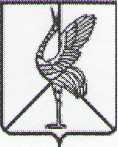 Совет городского поселения «Шерловогорское»РЕШЕНИЕ20 декабря 2016 года                                                                            № 20поселок городского типа Шерловая ГораО денежном вознаграждении лиц, замещающих муниципальные должности в органах местного самоуправления городского поселения «Шерловогорское» В соответствии с Федеральным законом от 6 октября 2003 года № 131-ФЗ «Об общих принципах организации местного самоуправления в Российской Федерации», статьями 1, 3 Закона Забайкальского края от 24 декабря 2010 года  № 455-ФЗ «О гарантиях осуществления деятельности депутата, члена выборного органа местного самоуправления, выборного должностного лица местного самоуправления», статьей 44 Устава городского поселения «Шерловогорское», Совет городского поселения «Шерловогорское» решил:Утвердить прилагаемое  Положение о денежном вознаграждении лиц, замещающих муниципальные должности в органах местного самоуправления городского поселения «Шерловогорское».Признать утратившими силу решения Совета городского поселения «Шерловогорское»:- от 19.03.2013 года № 92 «Об утверждении Положения об условиях оплаты труда и предоставлении отпуска лицам, замещающим муниципальные должности в городском поселении «Шерловогорское»;- от 26.08.2015 года № 263 « О внесении дополнений и изменений в Положение «Об условиях оплаты труда и предоставлении отпуска лицам, замещающим муниципальные должности в городском поселении «Шерловогорское», утвержденное решением Совета городского поселения «Шерловогорское» 13.03.2013 года № 92»Настоящее решение вступает в силу с 01.01.2017 года. Настоящее решение разместить на официальном сайте городского поселения «Шерловогорское» в информационно-телекоммуникационной сети «Интернет».Глава городского поселения«Шерловогорское»                                                                       А.В. Панин                                                                                         УТВЕРЖДЕНО        решением Совета       городского поселения              «Шерловогорское»                                                                                                           от  20 декабря 2016 г.  № 20 ПОЛОЖЕНИЕо денежном вознаграждении лиц, замещающих муниципальные должности в органах местного самоуправления городского поселения «Шерловогорское»Статья 1. Общие положения1. Настоящее Положение о денежном вознаграждении лиц, замещающих муниципальные должности в органах местного самоуправления городского поселения  «Шерловогорское» (далее – Положение) определяет размер и условия оплаты труда лиц, замещающих муниципальные должности в органах местного самоуправления городского поселения «Шерловогорское» на постоянной основе (далее - лица, замещающие муниципальные должности).2. Оплата труда лиц, замещающих муниципальные должности, производится за счет средств бюджета городского поселения «Шерловогорское» в виде денежного вознаграждения, которое состоит из должностного оклада, надбавок и иных выплат.3. Главе городского поселения «Шерловогорское» устанавливается денежное вознаграждение, состоящее из:3.1. должностного оклада в размере 7593 рублей;3.2. ежемесячных и иных дополнительных выплат:3.2.1. ежемесячного денежного поощрения в размере 4,7 должностных окладов;3.2.2. единовременной выплаты при предоставлении ежегодного оплачиваемого отпуска в размере 2 должностных окладов;3.2.3. материальной помощи в размере 1 должностного оклада.4. На установленное денежное вознаграждение производится начисление надбавок за работу в местностях с особыми климатическими условиями:4.1. районного коэффициента, действующего на территории Забайкальского края в соответствии с федеральным законом и законом Забайкальского края;4.2. процентной надбавки за стаж работы к заработной плате в соответствии с федеральным законом и законом Забайкальского края.Статья 2. Единовременная выплата при предоставлении ежегодного оплачиваемого отпуска1. Единовременная выплата при предоставлении ежегодного оплачиваемого отпуска (части ежегодного оплачиваемого отпуска) (далее - единовременная выплата) производится лицу, замещающему муниципальную должность, один раз в год в размере 2 должностных окладов.2. При разделении очередного отпуска в установленном порядке на части единовременная выплата по желанию лица, замещающего муниципальную должность, производится один раз в любой из периодов ухода в отпуск в течение календарного года.3. Лицу, замещающему муниципальную должность, не отработавшему полного года, единовременная выплата начисляется пропорционально фактически отработанному времени в текущем году.4. В случае если в течение календарного года лицом, замещающим муниципальную должность, не использовано право на единовременную выплату, единовременная выплата производится в декабре текущего календарного года.5. Право на единовременную выплату, не полученную лицом, замещающим муниципальную должность, до истечения текущего календарного года, на последующие годы не переносится.Статья 3. Материальная помощь1. Материальная помощь выплачивается лицу, замещающему муниципальную должность, один раз в год в размере 1 должностного оклада.2. Выплата материальной помощи производится, как правило, при предоставлении ежегодного оплачиваемого отпуска, но может быть выплачена по частям в иные сроки.3. Лицу, замещающему муниципальную должность, не отработавшему полного календарного года, материальная помощь начисляется пропорционально фактически отработанному времени в текущем году.4. В случае увольнения лица, замещающего муниципальную должность, до окончания того календарного года, в котором получена материальная помощь, из выплат, причитающихся лицу, замещающему муниципальную должность, при увольнении, производится удержание излишне выплаченной материальной помощи за период со дня, следующего за днем увольнения, до окончания текущего календарного года.5. В случае неиспользования лицом, замещающим муниципальную должность, права на ежегодный основной оплачиваемый отпуск либо отсутствия права на него, а также в случае длительной болезни или по другим уважительным причинам материальная помощь может быть выплачена ему в другое время в течение календарного года.6. Лицу, избранному на муниципальную должность в течение календарного года, выплата материальной помощи производится в декабре текущего календарного года пропорционально отработанному времени в календарном году.7. Право на выплату материальной помощи, не полученной лицом, замещающим муниципальную должность, до истечения текущего календарного года, на последующие годы не переносится.Статья 4. Фонд оплаты труда1. Размер фонда оплаты труда главы городского поселения «Шерловогорское»  в расчете на год не может превышать 79,4 должностных оклада. 2. При формировании фонда оплаты труда лиц, замещающих муниципальные должности, кроме средств, предусмотренных в пункт 1 настоящей статьи, предусматриваются средства на выплату надбавок к заработной плате за работу в местностях с особыми климатическими условиями.3. За счет средств экономии фонда оплаты труда лиц, замещающих муниципальные должности, по итогам отчетного периода им могут производиться иные выплаты стимулирующего характера.Не допускается направление средств на иные выплаты стимулирующего характера лицу, замещающему муниципальную должность, за счет средств экономии фонда оплаты труда соответствующего органа местного самоуправления городского поселения «Шерловогорское», который он возглавляет и (или) в состав которого входит.4. Расходование средств фонда оплаты труда лиц, замещающих муниципальные должности, осуществляется на основании распоряжения руководителя соответствующего органа местного самоуправления городского поселения «Шерловогорское»._______________